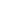 ANO/SEMESTRE: 2020.2 CURSO:  LICENCIATURA EM HISTÓRIA TURNO: NOITEDIASHORÁRIOS2º PERÍODO4º PERÍODO6º PERÍODO8º PERÍODODIASHORÁRIOSSala nº 05Sala nº 07Segunda19h/19h45minNCL0022 - FUNDAMENTOS PSICOLÓGICOS DA EDUCAÇÃO(LUCIANO LINS)NCL0018 - DIDÁTICA SIRLENEHG00093G - PRÁTICA VI (JAQUIELSON FERREIRA)HG00069G - PRÁTICA VIII (KARINA MELO)Segunda19h45min/ 20h30minNCL0022 - FUNDAMENTOS PSICOLÓGICOS DA EDUCAÇÃO(LUCIANO LINS)NCL0018 - DIDÁTICA SIRLENEHG00093G - PRÁTICA VI (JAQUIELSON FERREIRA)HG00069G - PRÁTICA VIII (KARINA MELO)Segunda20h30min/ 21h15min NCL0022 - FUNDAMENTOS PSICOLÓGICOS DA EDUCAÇÃO(LUCIANO LINS)NCL0018 - DIDÁTICA SIRLENE  HG00149G - HISTÓRIA E PATRIMÔNIO LOCAL (JOSUALDO MENESES)HG00155G - ELETIVA HISTÓRIA E LITERATURA (ISABELA ALBUQUERQUE)Segunda21h15min/ 22h NCL0022 - FUNDAMENTOS PSICOLÓGICOS DA EDUCAÇÃO(LUCIANO LINS)NCL0018 - DIDÁTICA SIRLENE  HG00149G - HISTÓRIA E PATRIMÔNIO LOCAL (JOSUALDO MENESES)HG00155G - ELETIVA HISTÓRIA E LITERATURA (ISABELA ALBUQUERQUE)Terça19h/19h45minNCL0015 - FUNDAMENTOS ANTROPOLÓGICOS DA EDUCAÇÃO(ADJAIR ALVES)H-G0012 - HISTÓRIA MODERNA I (MARIA LANA MONTEIRO)S106407G - HISTÓRIA CONTEMPORÂNEA I(JOSUALDO MENEZES)H008049G - ESTÁGIO SUPERVISIONADO IV (RICARDO BEZERRA)Terça19h45min/ 20h30minNCL0015 - FUNDAMENTOS ANTROPOLÓGICOS DA EDUCAÇÃO(ADJAIR ALVES)H-G0012 - HISTÓRIA MODERNA I (MARIA LANA MONTEIRO)S106407G - HISTÓRIA CONTEMPORÂNEA I(JOSUALDO MENEZES)H008049G - ESTÁGIO SUPERVISIONADO IV (RICARDO BEZERRA)Terça20h30min/ 21h15minNCL0015 - FUNDAMENTOS ANTROPOLÓGICOS DA EDUCAÇÃO(ADJAIR ALVES)H-G0012 - HISTÓRIA MODERNA I (MARIA LANA MONTEIRO)S106407G - HISTÓRIA CONTEMPORÂNEA I(JOSUALDO MENESES)DE00147G - ÉTICA E CIDADANIA (LUCIANO LINS)Terça21h15min/ 22hNCL0015 - FUNDAMENTOS ANTROPOLÓGICOS DA EDUCAÇÃO(ADJAIR ALVES)H-G0012 - HISTÓRIA MODERNA I (MARIA LANA MONTEIRO)S106407G - HISTÓRIA CONTEMPORÂNEA I(JOSUALDO MENESES)DE00147G - ÉTICA E CIDADANIA (LUCIANO LINS)Quarta19h/19h45minH-G0016 - HISTÓRIA DO BRASIL I (KARINA MELO)H-G0003 - ANTROPOLOGIA CULTURAL (ADJAIR ALVES)S007405G - HISTÓRIA DO BRASIL II (BRUNO CÂMARA)S008404G - HISTÓRIA CONTEMPORÂNEA III (ZÉLIA GOMINHO)Quarta19h45min/ 20h30minH-G0016 - HISTÓRIA DO BRASIL I (KARINA MELO)H-G0003 - ANTROPOLOGIA CULTURAL (ADJAIR ALVES)S007405G - HISTÓRIA DO BRASIL II (BRUNO CÂMARA)S008404G - HISTÓRIA CONTEMPORÂNEA III (ZÉLIA GOMINHO)Quarta20h30min/ 21h15minH-G0016 - HISTÓRIA DO BRASIL I (KARINA MELO)HG00162G–TECNOLOGIAS APLICADAS AO ENSINO DE HISTÓRIA(MARIA LANA MONTEIRO)S007405G - HISTÓRIA DO BRASIL II (BRUNO CÂMARA)S008404G - HISTÓRIA CONTEMPORÂNEA III (ZÉLIA GOMINHO)Quarta21h15min/ 22hH-G0016 - HISTÓRIA DO BRASIL I (KARINA MELO)HG00162G–TECNOLOGIAS APLICADAS AO ENSINO DE HISTÓRIA(MARIA LANA MONTEIRO)S007405G - HISTÓRIA DO BRASIL II (BRUNO CÂMARA)S008404G - HISTÓRIA CONTEMPORÂNEA III (ZÉLIA GOMINHO)Quinta19h/19h45minH-G0006 - HISTORIOGRAFIA (BRUNO CÂMARA)H-G0013 - HISTÓRIA MEDIEVAL II (ISABELA ALBUQUERQUE)S105405G - HISTÓRIA MODERNA II (MARIA LANA MONTEIRO)DE00129G - GESTÃO EDUCACIONAL(MARCELO)Quinta19h45min/ 20h30minH-G0006 - HISTORIOGRAFIA (BRUNO CÂMARA)H-G0013 - HISTÓRIA MEDIEVAL II (ISABELA ALBUQUERQUE)S105405G - HISTÓRIA MODERNA II (MARIA LANA MONTEIRO)DE00129G - GESTÃO EDUCACIONAL(MARCELO)Quinta20h30min/ 21h15minH-G0006 - HISTORIOGRAFIA (BRUNO CÂMARA)H-G0013 - HISTÓRIA MEDIEVAL II (ISABELA ALBUQUERQUE)S105405G - HISTÓRIA MODERNA II (MARIA LANA MONTEIRO)DE00129G - GESTÃO EDUCACIONAL(MARCELO)Quinta21h15min/ 22hH-G0006 - HISTORIOGRAFIA (BRUNO CÂMARA)H-G0013 - HISTÓRIA MEDIEVAL II (ISABELA ALBUQUERQUE)S105405G - HISTÓRIA MODERNA II (MARIA LANA MONTEIRO)DE00129G - GESTÃO EDUCACIONAL(MARCELO)Sexta19h/19h45minH-G0005 - ANTIGUIDADE PRÉ-CLÁSSICA (JAQUIELSON FERREIRA)H-G0030 - HISTÓRIA DO BRASIL III (ZÉLIA GOMINHO)DE00146G - PESQUISA MONOGRÁFICA (MARIA GISEUDA BARROS)HG00150G - HISTÓRIA DE PERNAMBUCO(BRUNO CÂMARA)Sexta19h45min/ 20h30minH-G0005 - ANTIGUIDADE PRÉ-CLÁSSICA (JAQUIELSON FERREIRA)H-G0030 - HISTÓRIA DO BRASIL III (ZÉLIA GOMINHO)DE00146G - PESQUISA MONOGRÁFICA (MARIA GISEUDA BARROS)HG00150G - HISTÓRIA DE PERNAMBUCO(BRUNO CÂMARA)Sexta20h30min/ 21h15minH-G0005 - ANTIGUIDADE PRÉ-CLÁSSICA (JAQUIELSON FERREIRA)H-G0030 - HISTÓRIA DO BRASIL III (ZÉLIA GOMINHO)DE0146G - PESQUISA MONOGRÁFICA(MARIA GISEUDA BARROS)HG00150G - HISTÓRIA DE PERNAMBUCO(BRUNO CÂMARA)Sexta21h15min/ 22hH-G0005 - ANTIGUIDADE PRÉ-CLÁSSICA (JAQUIELSON FERREIRA)H-G0030 - HISTÓRIA DO BRASIL III (ZÉLIA GOMINHO)DE0146G - PESQUISA MONOGRÁFICA(MARIA GISEUDA BARROS)HG00150G - HISTÓRIA DE PERNAMBUCO(BRUNO CÂMARA)Sab.HG00040G - ESTÁGIO SUPERVISIONADO II - SÁBADORICARDOExtra4ª16:30 - 19:00S104405G - América IJaquielson Extra 3ª16:30 19:00HG00152G - Prática IVGiseudaExtra6ª16:30-19:00HG0008 - África GiseudaExtra2ª16:30 - 19:00HG00026G - Prática III (antigo)ZéliaExtra5ª16:30-19:00CN00029G - Fundamentos SocioantropológicosADJAIR